  FEBRUARY 2021                              FORSYTH PUBLIC SCHOOLS                                        MENU  FEBRUARY 2021                              FORSYTH PUBLIC SCHOOLS                                        MENU  FEBRUARY 2021                              FORSYTH PUBLIC SCHOOLS                                        MENU  FEBRUARY 2021                              FORSYTH PUBLIC SCHOOLS                                        MENU  FEBRUARY 2021                              FORSYTH PUBLIC SCHOOLS                                        MENU       BREAKFAST PRICES                                                 LUNCH PRICES      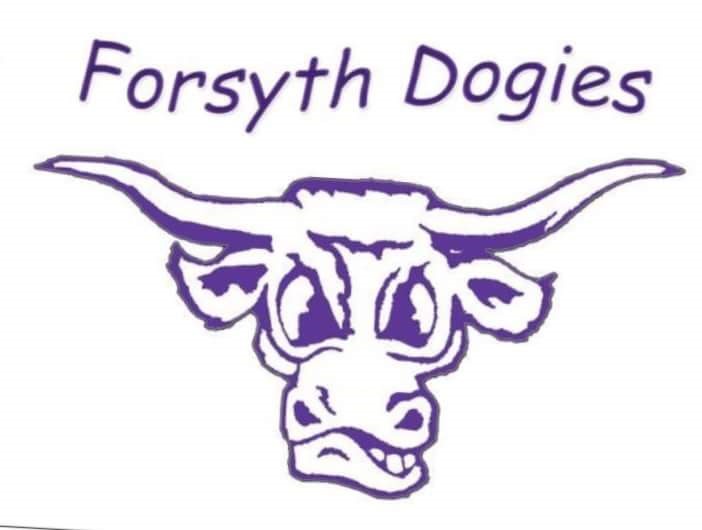       No charge for enrolled students                          No charge for enrolled students                Adult           $1.25                                                     Adult $3.75       BREAKFAST PRICES                                                 LUNCH PRICES            No charge for enrolled students                          No charge for enrolled students                Adult           $1.25                                                     Adult $3.75       BREAKFAST PRICES                                                 LUNCH PRICES            No charge for enrolled students                          No charge for enrolled students                Adult           $1.25                                                     Adult $3.75       BREAKFAST PRICES                                                 LUNCH PRICES            No charge for enrolled students                          No charge for enrolled students                Adult           $1.25                                                     Adult $3.75       BREAKFAST PRICES                                                 LUNCH PRICES            No charge for enrolled students                          No charge for enrolled students                Adult           $1.25                                                     Adult $3.75MONDAYTUESDAYWEDNESDAYTHURSDAYFRIDAY1Granola BarFruitPulled Pork SandwichFruit/Veggie2UncrustableFruitChicken QuesadillaFruit/Veggie3YogurtFruitChili Cinnamon Roll4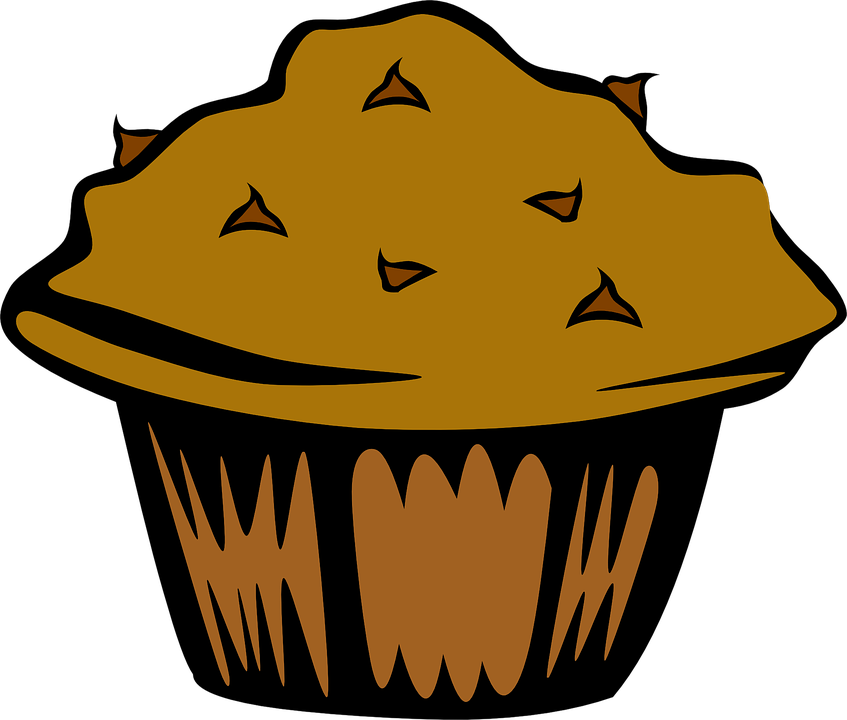 MuffinFruitBarber PolesFruit/Veggie5Cold CerealFruitPork FritterFruit/Veggie8Nutri-Grain BarFruit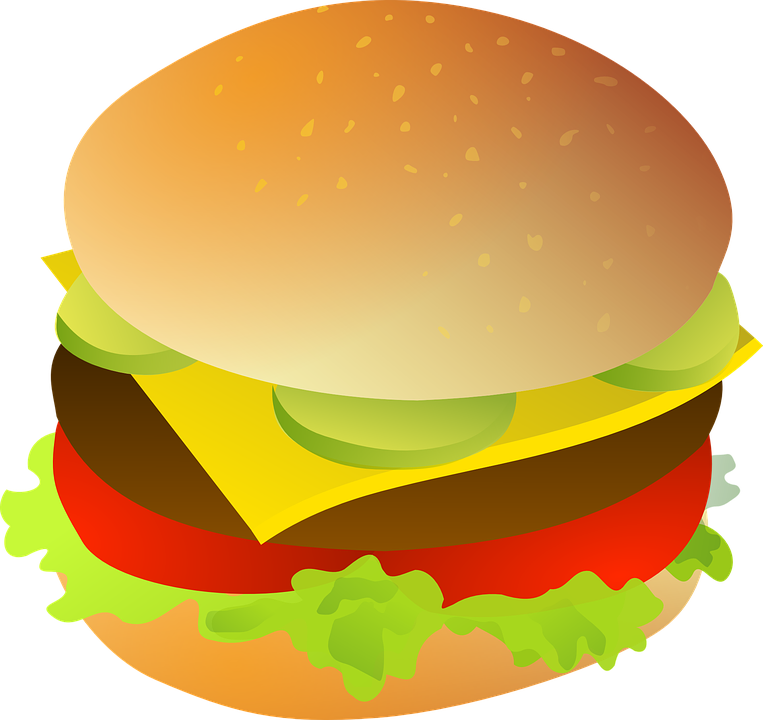 CheeseburgerFries9Cinnamon Mini BagelFruitIndian TacosFruit/Veggie10Pop TartFruitChicken AlfredoFruit/Veggie11Chocolate Chip WaffleFruitSloppy JoesFruit/Veggie12Cold CerealFruitLittle SmokiesMac & Cheese15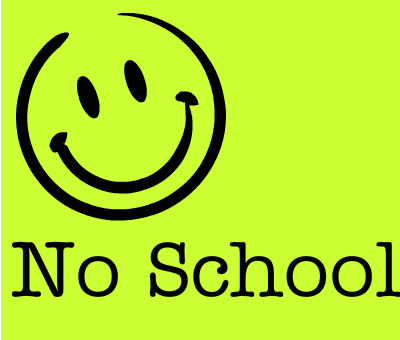 16Cinnamon BitesFruitSoft Shell TacosFruit/Veggie17Granola BarFruitPizzaFruit/Veggie18Cinnamon RollFruitShepherds PieFruit/Veggie19Cold CerealFruitFrench DipFruit/Veggie22Apple StrudelFruitChicken Pot PieFruit/Veggie23UBR Granola CookieFruitWalking TacoFruit/Veggie24Raspberry SconeFruitChicken WingsFruit/Veggie25YogurtFruit/MilkGoulashBreadstick26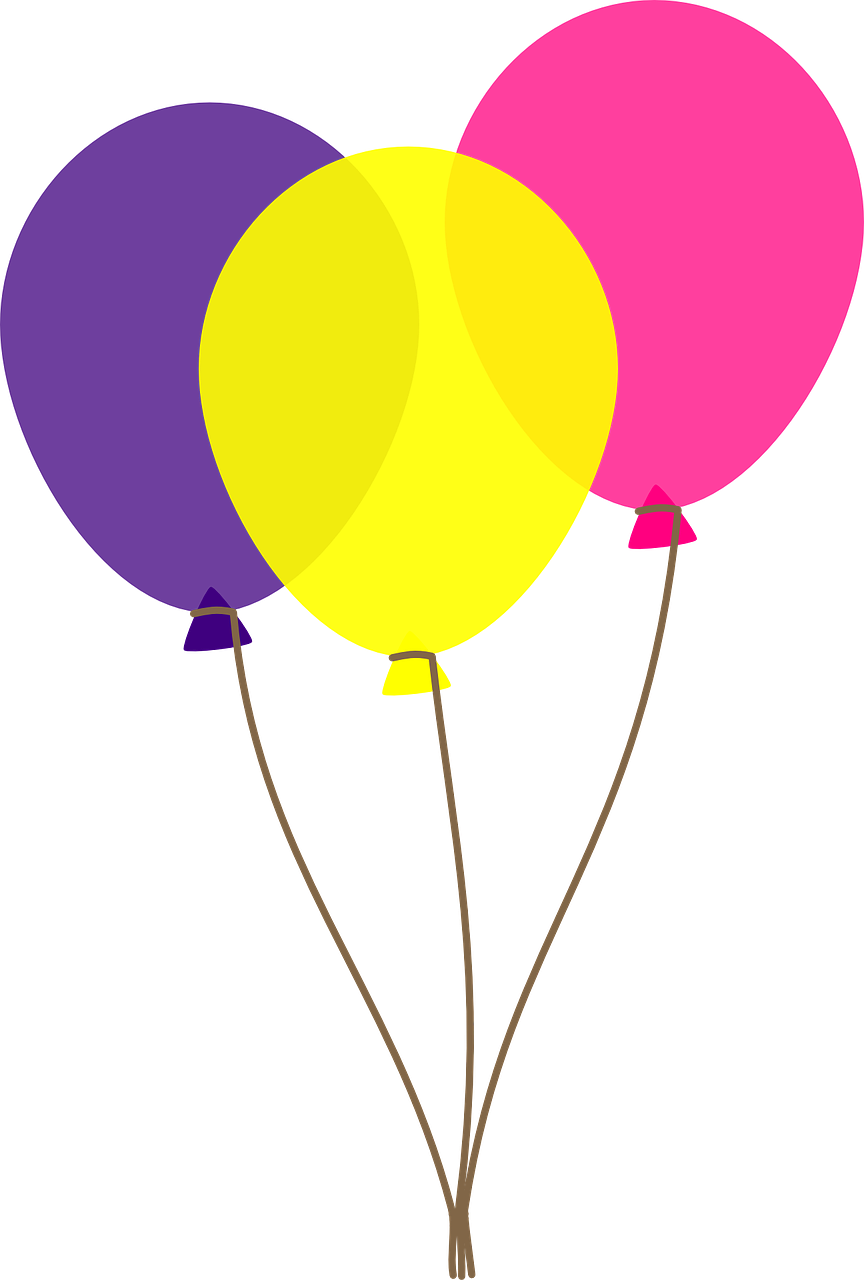 Cold CerealFruitBirthday MealCorn DogChipsBrownie/Ice CreamNote:Juice or milk served with all breakfasts.Fruit, vegetable and milk served with all lunches.